Игры для детей осенью на улице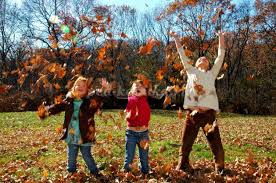 Лучшими местами для психологического и физического отдыха ребенка являются парк или лес, в которых дети очень любят гулять. Игры для детей осенью должны быть подвижными и развивающими. В игре можно развивать не только творческое воображение, мышление, но и силу, выносливость, быстроту, характер. Подвижные игры развивают координацию движения, умение общаться со сверстниками и работать в команде, способствуют улучшению кровообращения и просто несут ребенку массу положительных эмоций. Необходимо обеспечить ребенку максимум двигательной естественной активности. Пусть он прыгает, бегает, ходит по бордюрам, забирается на лестницы, стволы деревьев, играет в подвижные игры с другими детьми. Придумайте для своего ребенка увлекательную игру, например можно задавать ему вопросы кто из животных как ходит, а ребенок будет демонстрировать, а затем поменяться ролями. Можно взять с собой на прогулку любимого игрушечного зайца и учить его прыгать.Если рядом с Вами играют еще дети, устройте между ними веселые соревнования с помощью игры в мячик, например кто дальше мячик бросит, у кого он выше прыгнет, бросить мячик в высоту и поймать, покатить вперед и постараться догнать, положить на дорожке пару камушков и попробовать прокатить мячик между ними. Если Вы гуляете вдвоем с ребенком, посоревнуйтесь с ним, только не забывайте проигрывать, чтобы не лишать ребенка удовольствия от завоеванной в борьбе победы. Осенью погода нас радует дождями и лужами, сделайте дома с ребенком кораблик и пустите его вдвоем в дальнее плаванье по луже или канаве. Пусть ребенок нарисует якорь и иллюминаторы, придумает имя кораблю, спустите его торжественно на воду и понаблюдайте, куда он поплывет.  «Листочки»Есть и простые, но очень полезные игры для детей осенью на улице. Особой популярностью пользуется игра «Листочки». Вместе с малышом собираются листья различных деревьев, при этом обязательно определяется и называется дерево, с которого листочек упал. Малышу можно предложить поднять листочек и поискать в парке дерево, на котором растут (или с которого опадают) точно такие листочки. Сравнить опавшие листья и те, которые еще остались на деревьях. Игру можно усложнить, добавив в нее в качестве поискового материала желуди, орехи, шишки и др. плоды деревьев.«Съедобное – несъедобное»В игру включается несколько детей. По очереди каждому водящим бросается мяч и называется какой-нибудь предмет. Если это названное слово пригодно к употреблению в пищу – мяч ловится, если нет – отбрасывается. В качестве слов для игры осенью лучше использовать название овощей, фруктов, различных растений, огородных культур и т.д.«Лужи»Лужи способны доставить радость любому малышу, но, к сожалению, отнюдь не огромную радость маме. Учитывая то, что запретный плод – сладок, не стоит лишать ребенка радости испачкаться в луже. Он это сделает все равно, если уж очень захочет. Игры в лужах - не самое страшное занятие, это своего рода познавательная активность ребенка и поэтому лишать его развития – не стоит. Главное все правильно организовать: позаботиться о соответствующей одежде и обуви, дополнительной паре перчаток. Лужи лучше выбирать различные по величине и глубине, но крайне желательно неподалеку от дома, так как продолжительная дорога в мокрой одежде – нежелательное явление.Игры для детей осенью в лужах можно организовать по - разному: можно, обойдя лужи, посчитать количество шагов и сравнить лужи по величине, измерить глубину луж при помощи палки, покататься по лужам на велосипеде и т.д.«Солнышко и дождик»В игре принимает участие несколько детей. При команде «Солнышко» - все резвятся, бегают, прыгают. По команде «Дождик» - малыши должны подбежать ко взрослому, под раскрытый им зонтик. Взрослых и, соответственно зонтиков, может быть несколько.Такая игра будет развивать реакцию и слуховое внимание.Игры для детей осенью, организованные в помещении.Игры, способствующие развитию координации движений в совокупности с речью и мелкой моторики.Предложить детям выполнять упражнения при помощи пальчиков под определенные высказывания об осени.1. «Подул прохладный осенний ветерок…» - ребенок дует на пальцы рук,2. «Листья закружились и полетели на землю с деревьев…» - ребенок, шевеля пальчиками, опускает руки вниз,3. «Дождик застучал по листочкам: кап-кап-кап…» - малыш должен постучать пальчиками по столу,4. «Заколотил по ним град…» - ребенок стучит кулачками по столу,5. «После снег припорошил…» - малыш делает руками плавные движения вперед-назад,6. «Снежным одеялом их накрыл…» - руки ладонями вниз прижимаются к столу.Информацию подготовила инструктор по физической культуре: Вербицкая Т.А.